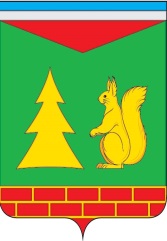 Ханты - Мансийский автономный округ – ЮграСоветский районАДМИНИСТРАЦИЯ ГОРОДСКОГО ПОСЕЛЕНИЯ ПИОНЕРСКИЙП О С Т А Н О В Л Е Н И Е(проект)«___» ___________ 2022 г.                                                                                                 № ____О внесении изменений в Приложение к постановлению Администрации городского поселения Пионерский от 18.01.2016 № 12 «Об утверждении административного регламента предоставления муниципальной услуги«Утверждение схемы расположения земельного участка или земельных участков на кадастровом плане территории»В соответствии с Федеральным законом от 06.10.2003 № 131-ФЗ «Об общих принципах организации местного самоуправления в Российской Федерации», Федеральным законом от 27.07.2010 № 210-ФЗ «Об организации предоставления государственных и муниципальных услуг», постановлением Правительства Российской Федерации от 09.04.2022 № 629 «Об особенностях регулирования земельных отношений в Российской Федерации», постановлением Администрации городского поселения Пионерский от 18.06.2013 № 222/НПА «Об утверждении Порядка разработки и утверждения административных регламентов предоставления муниципальных услуг», Уставом городского поселения Пионерский1. Внести в Приложение к постановлению Администрации городского поселения Пионерский от 18.01.2016 № 12 «Об утверждении административного регламента  предоставления муниципальной услуги «Утверждение схемы расположения земельного участка или земельных участков на кадастровом плане территории» следующие изменения:1.1. В пункт 2.4 раздела 2:1.1.1. в подпункте 2.4.1 слова «в течение 10 рабочих дней» заменить словами «в течение 14 календарных дней»; 1.1.2. дополнить абзацем следующего содержания:«Если схема расположения участка подлежит согласованию, срок рассмотрения заявления можно продлить не более чем на 20 календарных дней.».1.2. В подпункте 3.4.3.1 пункта 3.4 раздела 3 слова «8 рабочих дней» заменить словами «в течение 10 календарных дней».2. Опубликовать настоящее постановление в бюллетене «Пионерский вестник» и разместить на официальном сайте Администрации городского поселения Пионерский.3. Настоящее постановление вступает в силу после его официального опубликования.4. Контроль за исполнением настоящего постановления оставляю за собой.Глава городского поселения Пионерский		                                          	В.С. ЗубчикЗаключениео проведении антикоррупционной экспертизы проекта постановления Администрации городского поселения Пионерский «О внесении изменений в Приложение к постановлению Администрации городского поселения Пионерскийот 18.01.2016 № 12 «Об утверждении административногорегламента предоставления муниципальной услуги«Утверждение схемы расположения земельного участкаили земельных участков на кадастровом плане территории»В соответствии с Порядком проведения антикоррупционной экспертизы муниципальных нормативных правовых актов и проектов муниципальных нормативных правовых актов органов местного самоуправления городского поселения Пионерский, утвержденным Постановлением Администрации городского поселения Пионерский от 15 ноября 2011 г. № 197, проведена антикоррупционная экспертиза проекта постановления Администрации городского поселения Пионерский «О внесении изменений в Приложение к постановлению Администрации городского поселения Пионерский от 18.01.2016 № 12 «Об утверждении административного регламента предоставления муниципальной услуги «Утверждение схемы расположения земельного участка или земельных участков на кадастровом плане территории» (далее – проект).Настоящий проект постановления  разработан в соответствии с Федеральным законом от 06.10.2003 № 131-ФЗ «Об общих принципах организации местного самоуправления в Российской Федерации», Федеральным законом от 27.07.2010 № 210-ФЗ «Об организации предоставления государственных и муниципальных услуг», постановлением Правительства Российской Федерации от 09.04.2022 № 629 «Об особенностях регулирования земельных отношений в Российской Федерации», постановлением Администрации городского поселения Пионерский от 18.06.2013 № 222/НПА «Об утверждении Порядка разработки и утверждения административных регламентов предоставления муниципальных услуг», Уставом городского поселения Пионерский.Постановлением Правительства Российской Федерации от 09.04.2022 № 629 «Об особенностях регулирования земельных отношений в Российской Федерации» упрощен порядок предоставления земельных участков российским гражданам и организациям, сокращены сроки выполнения процедур при предоставлении участков.Настоящий проект подготовлен в целях приведения нормативного правового акта в соответствие с действующим законодательством.Согласно пункта 10 статьи 35 Федерального закона от 06.10.2003 № 131-ФЗ «Об общих принципах организации местного самоуправления в Российской Федерации», части 1 статьи 16 Устава городского поселения Пионерский решение данного вопроса не  отнесено к исключительной компетенции  представительного органа муниципального образования.Таким образом, данный проект разработан в пределах компетенции Администрации городского поселения Пионерский.В проекте коррупциогенных факторов не выявлено.Юридико-технические ошибки отсутствуют.Главный специалист по правовым вопросам:                                        С.Е. ВелижанинаПОЯСНИТЕЛЬНАЯ ЗАПИСКАк проекту постановления Администрации городского поселения Пионерский«О внесении изменений в Приложение к постановлению Администрации городского поселения Пионерский от 18.01.2016 № 12 «Об утверждении административногорегламента предоставления муниципальной услуги«Утверждение схемы расположения земельного участкаили земельных участков на кадастровом плане территории»Проект постановления  разработан в соответствии с Федеральным законом от 06.10.2003 № 131-ФЗ «Об общих принципах организации местного самоуправления в Российской Федерации», Федеральным законом от 27.07.2010 № 210-ФЗ «Об организации предоставления государственных и муниципальных услуг», постановлением Правительства Российской Федерации от 09.04.2022 № 629 «Об особенностях регулирования земельных отношений в Российской Федерации», постановлением Администрации городского поселения Пионерский от 18.06.2013 № 222/НПА «Об утверждении Порядка разработки и утверждения административных регламентов предоставления муниципальных услуг», Уставом городского поселения Пионерский.Каких-либо финансовых затрат, требующих выделения денежных средств из бюджета городского поселения Пионерский, не требуется.Главный специалист по правовым вопросам:                                             С.Е. ВелижанинаЛист согласованийк проекту постановления Администрации городского поселения Пионерский«О внесении изменений в Приложение к постановлению Администрации городского поселения Пионерский от 18.01.2016 № 12 «Об утверждении административногорегламента предоставления муниципальной услуги«Утверждение схемы расположения земельного участкаили земельных участков на кадастровом плане территории»Замечания (разногласия, дополнения, предложения)__________________________  ______________________________________________________________________________________________________________________________________________________Проект постановления Администрации городского поселения Пионерский готовил и согласовывал:Велижанина Светлана Евгеньевна, главный специалист по правовым вопросам Администрации городского поселения Пионерский, тел. 8 (34675) 7-88-72 (доб.206)_______ДолжностьФ.И.О.РешениеПодписьГлавный специалист по земельным отношениям Администрации городского поселения ПионерскийКоротков А.В.И.о. начальника юридического отдела Администрации городского поселения ПионерскийВелижанина С.Е.